Comparing and Ordering Decimals to the Thousandths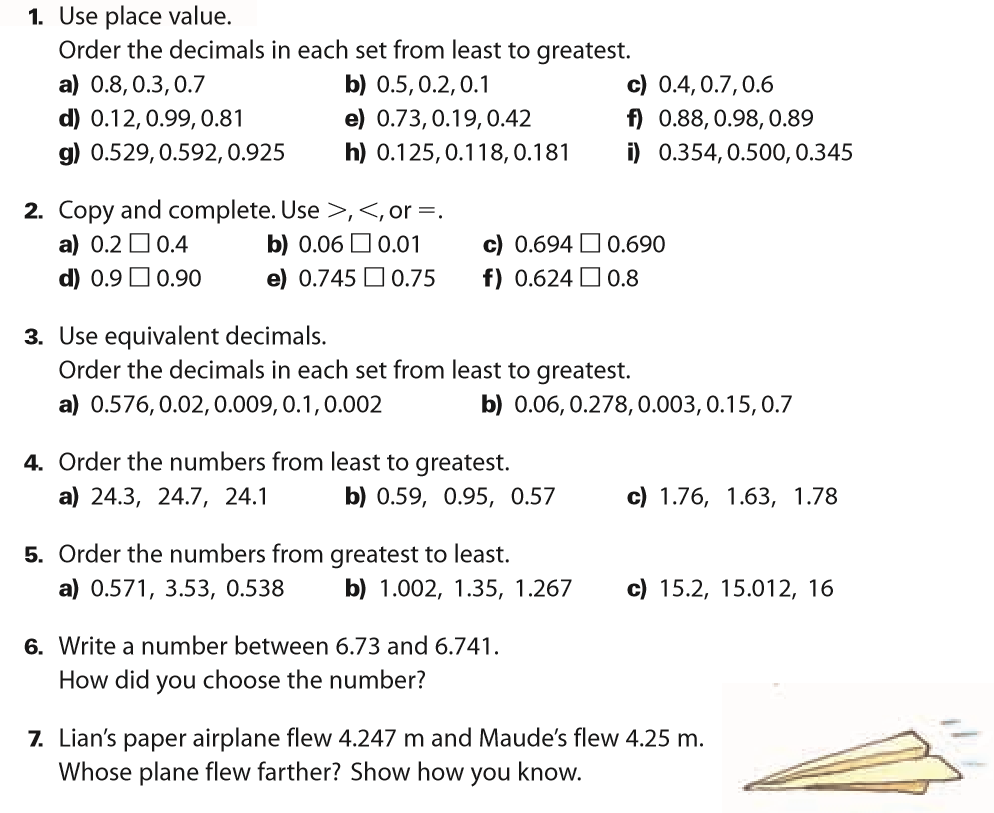 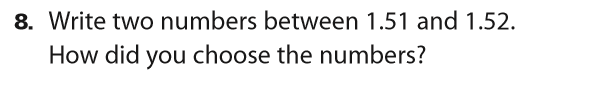 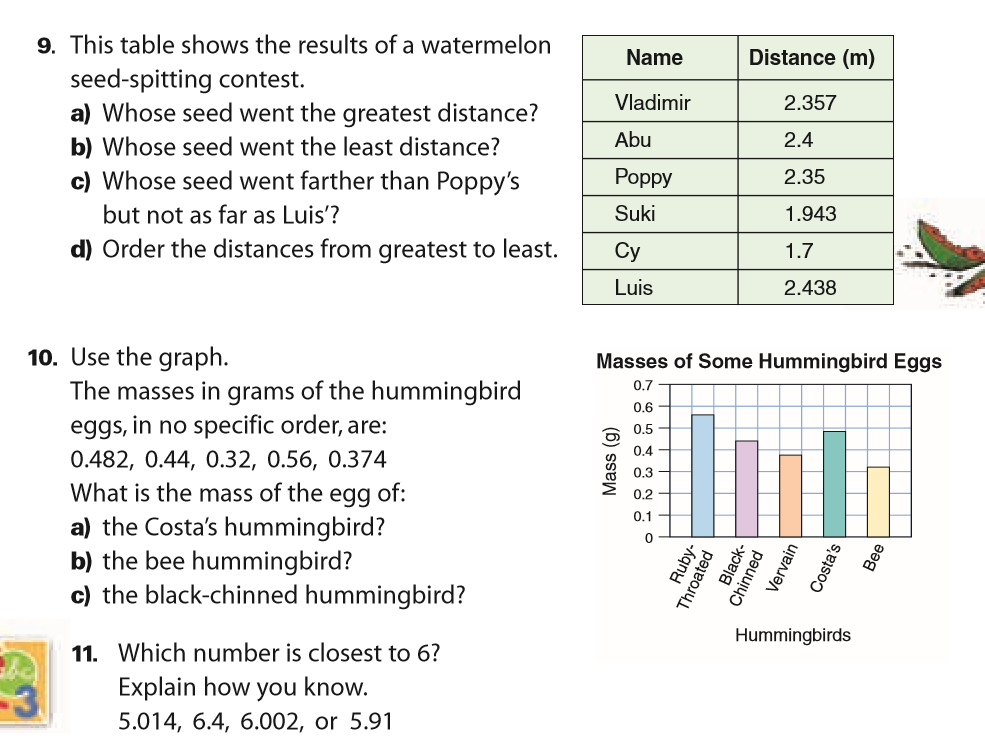 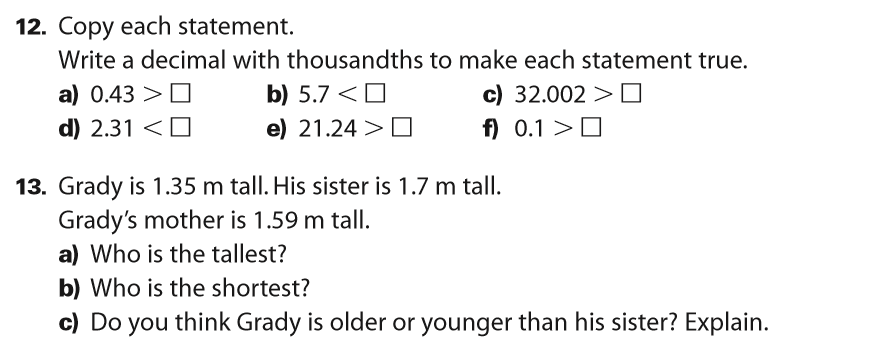 